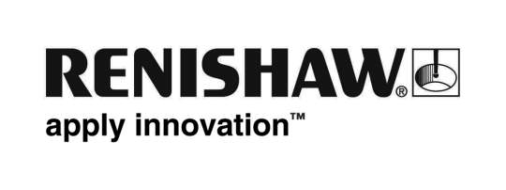 Renishaw 已推出 FixtureBuilder 3D 建模軟體用於建立夾具裝配，並協助記錄及離線程式設計Renishaw 將於 2017 年 9 月 18 日至 23 日在德國舉行的 2017 年 EMO 漢諾威工具機大展 (EMO Hannover 2017，第 6 館，攤位 B46) 展出 FixtureBuilder。FixtureBuilder 是 3D 建模套裝軟體，可離線建立及記錄夾具裝配。這款軟體可搭配匯入至 FixtureBuilder 之受測零件的 CAD 模型，以此為依據建構夾具。完成後的裝配及零件可匯出至檢測程式設計軟體，支援各種通用檔案格式，例如：IGES、SAT、STEP 等等。Renishaw 基於計量最佳實務及零件檢測的豐富知識，推出 FixtureBuilder 為客戶提供各式各樣的效益。FixtureBuilder 使用方便，無可比擬，特點包括：一目了然、井然有序的元件程式庫智慧型「拖放」功能可迅速操控零件使用簡易的限制機制本軟體也具備完整的 CAD 相容性，並提供自訂程式庫，進一步強化使用者體驗。其中的「建構」(Build it) 功能是一大優點，讓所有 FixtureBuilder 使用者皆可受益。這項功能可自動產生每個夾具裝配的工作指示及材料清單，有助於遵循品質標準和產品訂購。本軟體將提供給所有 Renishaw 客戶，進一步提升 Renishaw 夾具及其他檢測設備的生產力。透過 Renishaw 經銷通路以及 Renishaw 網路商店皆可訂購，另外也提供免費試用版。關於 Renishaw 夾具產品，詳細資訊請造訪網站：www.renishaw.com.tw/fixtures。- 完 -